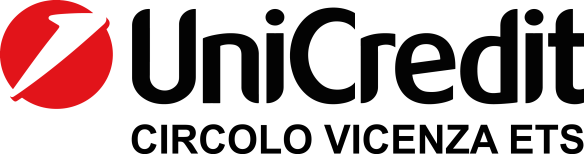 Contrà Lampertico, 16 -Vicenza    tel. 0444/506361   cell 3341195355  circolovicenza.unicredit@gmail.com             circolovicenza.unicredit.it                        			SEZIONE BASSANO DEL GRAPPA	     				Circolare n. 23Soggiorno Natura & Cultura al VILLAGGIO del TOURING CLUB ITALIANO di MARINA DI CAMEROTA (Salerno)da sabato 15 a sabato 22 Giugno 2024Il Villaggio Vacanze del Touring Club Italiano di Marina di Camerota è un’oasi naturale nel meraviglioso Parco Nazionale del Cilento (sito Unesco), frequentato SOLO da italiani, con ottima cucina italiana mediterranea, che grazie alle bellezze del luogo, alla grande spiaggia privata, agli ampi spazi in sistemazioni unifamiliari in tutta privacy ed alle possibili tante attività gratuite di escursioni e snorkeling con Biologo Marino, canoa, vela, beach volley, calcetto, mini e juniorclub, tiro con l’arco, ballo, yoga… con animazione soft .…offre una VACANZA IDEALE PER TUTTA LA FAMIGLIA!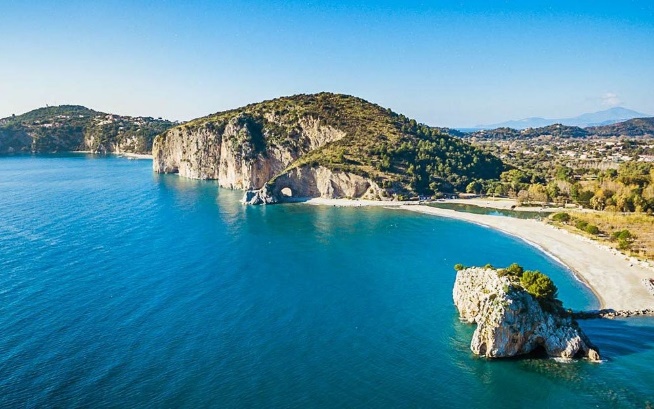 Il Circolo ha riservato per i propri Soci e famiglie la sistemazione in Residenza in muratura, dotata di aria climatizzata, servizi privati con doccia, asciugacapelli, 2 letti bassi affiancati, 1 letto a castello o divano letto, cassaforte, mini frigo e veranda esterna arredata. Occupazione massima: 4 persone (+eventuale infant 0/2 anni)Trattamento in pensione completa dalla cena del giorno di arrivo al pranzo del giorno di partenza con servizio a buffet servito, vino, acqua e soft drinks inclusi ai pasti, 1 ombrellone con 2 lettini in spiaggia, animazione diurna e serale, mini club per bambini 4-13 anni + Junior club, passeggiate naturalistiche gratuite. Il villaggio dispone di un’ampia spiaggia di sabbia e ghiaia raggiungibile percorrendo una scalinata panoramica ombreggiata o utilizzando il servizio navetta (ad orari prestabiliti e riservato prevalentemente ad anziani e bambini piccoli accompagnati da un adulto).Oltre ai facoltativi tornei di beach volley, calcetto, freccette, arco, canoa, vela, ballo, yoga e fotografia, organizzeremo anche  2 esclusive escursioni naturalistiche in barca (facoltative) nelle aree marine protette di Baia Infreschi e Cala Bianca (tra le 10 spiagge più belle d’Italia) alla scoperta di flora e fauna marina, meravigliose grotte e spiagge raggiungibili solo via mare, con fantastici bagni e tuffi, anche con pranzo a bordo + 1 visita culturale nel borgo di Camerota o Palinuro (con pagamenti in loco). SOGGIORNO VACANZA da Sabato 15 a Sabato 22 GIUGNO 2024 (8 giorni/7 notti)  in Residenza Standard in muratura (senza vista mare):QUOTE intere individuali: 532,00 EURO SOCI EFFETTIVI, SOCI AGGREGATI e SOCI FAMILIARIQUOTE Bambini:Infant 0–2 anni non compiuti: GRATISin 2° letto (2/14 anni non compiuti): 266,00 EURO in 3° letto (2/14 anni non compiuti): GRATISin 4° letto (2/14 anni non compiuti): 133,00 EURO.QUOTE Adulti 3° e 4° letto:in 3° letto: 399,00 EUROin 4° letto: 133,00 EURONota operativa: si informa che le quote nette fruiscono delle riduzioni di secondo, terzo e quarto letto in ordine di età “decrescente”. Esempio: tre adulti + un child = due quote intere + una scontata del 25% + una scontata del 75%.                                                Supplementi per: residenza uso SINGOLA +30%;    vista Mare +105 euro a residenza.N.B.: Possibilità di una altra settimana di soggiorno o di altre date/periodi nel mese di Giugno con richiesta e tariffe direttamente al Referente organizzatore del Circolo.TRASFERTA a Marina di C. con:  mezzi propri (Park priv. gratis), AEREO o TRENO su Napoli + staz. FFSS di Centola/ Palinuro (in GRUPPO da definire con agenzia).Eventuale pranzo di sabato 15 Giugno all’arrivo (facoltativo), da pagare in loco (25/15 €).Assicurazione obbligatoria 6 euro a testa (infortuni – solo assistenza medica – no rimborso spese) anche per i non paganti, da aggiungere alla quota individuale.        Imposta di soggiorno € 1,00 a testa al giorno da pagare in loco.PENALITA’ di annullamento (assic. non disponibile) verranno applicate le seguenti penali:30% dell’ammontare del costo complessivo se la rinuncia perviene a 30 giorni prima della partenza;50% dell’ammontare del costo complessivo se la rinuncia perviene da 29 a 16 giorni prima della partenza;100% dopo tali termini. N.B.: il calcolo dei giorni viene effettuato senza il giorno di arrivo, i giorni festivi e prefestivi.CONDIZIONI DI PAGAMENTO (attendere conferma ed istruzioni dal referente):1° Acconto del 60% da versare alla prenotazione con bonifico direttamente al Villaggio    2° Saldo del 40% da versare entro il 10 Maggio con bonifico  sempre al Villaggio.POSTI LIMITATI (max. 40, min. 25) iscrizione ENTRO GIOVEDI’ 28 MARZO 2024al Circolo circolovicenza.unicredit@gmail.com  e p.c. al nostro referente CORRADO BORDIGNON corrado.bordignon@gmail.com   Cell. w.app 331 2040454 per INFOVicenza, 04 Marzo 2024                                          			      IL CIRCOLOIl sottoscritto/a .............................................................................Socio Effettivo / Aggr./Famil……….iscrive sè stesso e i seguenti familiari, Soci del Circolo (data di nascita per under 14) al Soggiorno Natura & Cultura al“VILLAGGIO TOURING CLUB MARINA DI CAMEROTA” da sabato 15 a sab. 22 giugno 2024........................................................................+ cod. fisc................................................................. …….……………………………........................+ cod. fisc……………………………………………… …….…………..................................................+ cod. fisc…………………………………………………………………………………………………… + cod. fisc………………………………………………Sistemazioni  particolari (residenza Singola ; Vista Mare)………:…………………………………….VIAGGIO: con mezzi propri; Aereo o Treno (in gruppo da definire con agenzia)…………………… PER TOTALE COSTO VACANZA DI……….……………EURO (con +6 euro a testa ass.medica)Effettuerà, DOPO CONFERMA ED ISTRUZIONI DEL REFERENTE ORGANIZZATORE il relativo bonifico di acconto del 60% (saldo entro il 10 maggio) direttamente all’iban del Tour-operator del Villaggio Touring Club Italiano.e-mail.............................................................................       cellulare..................................................Data..........................						Firma....................................................PRIVACY: Avendo preso atto dell’informativa fornitami da UniCredit Circolo Vicenza sui contenuti, diritti e doveri sanciti dal Regolamento Europeo (UE / 2016/679) in tema di protezione dati, informativa comunque sempre consultabile sul sito del Circolo stesso (unicreditcircolovicenza.it) consento a UniCredit Circolo Vicenza di trattare i miei dati per l’organizzazione ed erogazione dei servizi richiesti in questa circolare.Firma …………………………………………RESPONSABILITA’: Il partecipante è consapevole che la sua partecipazione (e quella dei propri familiari) alle manifestazioni del Circolo Vicenza o ad attività patrocinate dal Circolo, avviene a suo rischio e pericolo e sotto la propria responsabilità. È consapevole altresì di sollevare il Circolo Vicenza, l’organizzazione, i suoi rappresentanti ed aiutanti, le autorità e le altre persone collegate con l’organizzazione delle manifestazioni, da ogni e qualsiasi responsabilità per danni e inconvenienti che a lui derivassero o derivassero a terzi, o a cose di terzi, per effetto della sua partecipazione alle attività istituzionali, rinunciando a priori a qualsiasi rivalsa e ad ogni ricorso ad autorità non considerate dalle vigenti norme.Firma …………………………………………LIBERATORIA/AUTORIZZAZIONE PER LA PUBBLICAZIONE DI FOTO: A titolo gratuito, senza limiti di tempo, anche ai sensi degli artt. 10 e 320 cod.civ. e degli artt. 96 e 97legge 22.4.1941, n. 633, Legge sul diritto d’autore, alla pubblicazione delle proprie immagini sul sito internet di UniCredit Circolo Vicenza, nonché autorizza la  conservazione delle  foto  e  dei  video  stessi  negli archivi  informatici  di UniCredit Circolo Vicenza  e  prende  atto  che  la finalità  di  tali  pubblicazioni  sono meramente  di carattere informativo ed eventualmente promozionaleFirma……………………………………………..